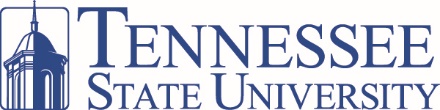 Masters of Arts in Education in Human Performance & Sport ScienceConcentration in Sport AdministrationSport Administration Degree Requirements & Program of Study1. The M.A.Ed. Degree requires a minimum of thirty (30) semester hours of study including nine (9) hours of Major Core courses, and nine hours of Concentration Core courses. The remaining hours are guided electives chosen from the selected concentration with the consent of advisor.2. Students who elect to write a thesis or project are encouraged to enroll in HPSS 5120 or HPSS 6020 at least one semester prior to the semester in which they intend to complete work for the degree.3. Students who choose the non-thesis option must pass a comprehensive examination prior to graduation.4. Students must maintain a cumulative 3.0 GPA or better to remain in good standing.sport administrationMajor Core - (9 hours)EDAD 5110	Research and Statistics	3HPSS 5050	Sports and School Law	 3HPSS 5130	Tech. Cog. & Kin. App.	 3Concentration Core - (9 hours)HPSS 5500	Problems in Sport Management	 3HPSS 5510	Financial Administration of Sport	 3HPSS 5800	Strategic Management	3Field Experience - (3 hrs min)HPSS 5920	Administrative Practicum	 3HPSS 5930	Internship 	3Sport Administration Guided Electives - as Approved by AdvisorHPSS 5600 	Sport Facilities Design & Mgmt		 3HPSS 5620 	Sport Marketing & Public Relations		 3HPSS 5650 	Sport Policies & Procedures		 3HPSS 5700 	Special Topics				3HPSS 5910	Independent Study			 3HPSS 5920 	Administrative Practicum			3HPSS 6020 	Project					3 Required Sport Administration InternshipStudents are required to complete 225 clock hours of on-site field experience and practice during the semester of internship experience: HPSS 5930 Internship.Notes:1. Other courses may be selected with the approval of the departmental advisor.2. Option of one of the following: Comprehensive Exam, Thesis, or Project